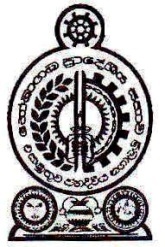 හෝමාගම ප්‍රාදේශීය සභාව2021.05.04 දින පෙ.ව.10.00ට රැස්වූ නිවාස හා ප්‍රජා සංවර්ධන කාරක සභා වාර්තාවසැ.යු. :- මෙහි පහත සඳහන් නිර්දේශයන් පිළිබඳ සංශෝධන හා අනුමැතීන් 2021.05.18 වන දින      මහ සභා වාර්තාවේ හි සඳහන් වන බව කාරුණිකව සලකන්නපැමිණීම :-සාමාජීකයින් :-	01. ගරු ප්‍රා.ස.මන්ත්‍රී	- ඩබ්.වී කිත්සිරි දේවප්‍රිය ද සොයිසා මහතා (වැ.බ සභාපති)		02. ගරු ප්‍රා.ස.මන්ත්‍රීනී	- ඩැරිස් ජෑන්ස් මහත්මිය		03. ගරු ප්‍රා.ස.මන්ත්‍රී 	- වාද්දුවගේ ක්‍රේෂන් ගයන්ත මහතා04. ගරු ප්‍රා.ස.මන්ත්‍රී	- ලිෂාන්ත තිලංක කුමාර රණසිංහ මහතා05. . ගරු ප්‍රා.ස.මන්ත්‍රී	- එරත්න පතිරණලාගේ ‍ප්‍රියන්ති මහත්මියනොපැමිණිම :-06. ගරු ප්‍රා.ස.මන්ත්‍රී	- ජී චමින්ද අරුණ ශාන්ත මහතා		07. ගරු ප්‍රා.ස.මන්ත්‍රීනී  - ඩබ්.එම්.එස්.ඩී.ජී මැණිකේ විජේමාන්න මහත්මිය		08. ගරු ප්‍රා.ස.මන්ත්‍රී     - ජිනදාස අබේවර්ධන නාගසිංහ මහතා                       09. ගරු ප්‍රා.ස.මන්ත්‍රී	- ආනන්ද කරුණාතිලක මාතරආරච්චි මහතා                       10. ගරු ප්‍රා.ස.මන්ත්‍රීනී  - බැද්දගේ දෝන ඉනෝකා තනුජා මහත්මිය                       11. ගරු ප්‍රා.ස.මන්ත්‍රී      - ඉන්දික ප්‍රසන්න කුමාර කෝරළගේ මහතා		12. ගරු ප්‍රා.ස.මන්ත්‍රී	- මුදුන්කොටුවගේ දොන් ශාන්ත මහතා                       13. ගරු ප්‍රා.ස.මන්ත්‍රී	- අනුර පුෂ්ප කුමාරසිරි මහතානිලධාරීන්  :-   01. ලේකම්			   	- කේ.බී.ටී කේ ගුණතිලක මහත්මිය	                       02. ප්‍රජා සංවර්ධන නිලධාරී	   	- ලලිත් නානායක්කාර මහතා                       04. පුස්තකාලයාධිපති (වෑතර)		- උපේක්‍ෂා අමරකෝන් මහත්මිය.                       05. පුස්තකාලයාධිපති (මීගොඩ)		- යු.පී.එන්.එම් කුමාරී මහත්මිය                       06. පුස්තකාලයාධිපති (හෝමාගම)	- විජිත් ජයසිංහ මහතා                       07. කළ සේවා නිලධාරී (සභා)		- පී.ජී ප්‍රියංගනී මහත්මිය                       08. පෙරපාසල් ගුරු (මුණසිංහගම)	- ඩබ්.ඩී.සන්ධ්‍යා කුමාරි මහත්මිය.01.	ගොඩගම දකුණ ප්‍රජා මණ්ඩලය විසින් ප්‍රජා මණ්ඩල අරමුදලින් පුටු 50 ක් මිලදී ගැනීමට කරන ලද ඉල්ලීම අනුමැතිය සඳහා ඉදිරිපත් කර තිබුණි. ඒ පිළිබඳව සලකා බලන ලද කාරක සභාව විසින් ප්‍රජා මණ්ඩලයේ මුදල් ලබා ගැනීමට අනුමැතිය සඳහා ඉදිරිපත් කිරීමේදී ප්‍රජා මණ්ඩල මහ සභාවෙන් හෝ කාරක සභාවේ යෝජනාව සහිතව ඉදිරිපත් වියයුතු බැවින් යෝජනාව සමඟ නැවත ඉදිරිපත් කරන ලෙසට දැනුම් දීම සුදුසු බවට නිර්දේශ කරන ලදී. 02.	පිටිපන දකුණ දක්ෂිනාරාම විහාරස්ථාන භුමියේ අඹ පැල 15 රෝපණය කිරීමට සහ ප්‍රදේශයේ ජනතාවට බෙදා දීම සඳහා අඹ පැල 35 වශයෙන් මිලදී ගැනීමට පිටිපන දකුණ ප්‍රජා මණ්ඩලය ගිණුමේ ප්‍රතිපාදනවලින් රු.16250.00 ක මුදලක් නිදහස් කර ගැනීමට ඉල්ලීමක් ඉදිරිපත් කර තිබුණි.ඒ පිළිබඳව සලකා බලන ලද කාරක සභාව විසින් පිටිපන දකුණ ප්‍රජා මණ්ඩලය ගිණුමේ ප්‍රතිපාදනවලින් රු.16250.00 ක මුදලක් නිදහස් කර ගැනීමට අනුමැතිය ලබාදීමට සුදුසු බවට නිර්දේශ කරන ලදී.03.	පිටිපන උතුර මිහිර ප්‍රජා මණ්ඩලය මඟින් 2021 වෙසක් දින සිල්සමාදන් වන අය සඳහා උදේ දානය අවම වශයෙන් 500 ආසන්න පිරිසක් සඳහා පිළිගැන්වීම‍ට ප්‍රජා මණ්ඩලයේ ගිණුමෙන් රු.50,000.00 ක මුදල් ලබාගැනීම‍ට ඉල්ලීමක් ඉදිරිපත් කර තිබුණි.ඒ පිළිබඳව සලකා බලන ලද කාරක සභාව විසින් 2021 වෙසක් දින සිල්සමාදන් වන අය සඳහා උදේ දානය අවම වශයෙන් 500 ආසන්න පිරිසක් සඳහා පිළිගැන්වීම‍ට පිටිපන උතුර මිහිර ප්‍රජා මණ්ඩලය ගිණුමෙන් රු.50,000.00 ක මුදල් ලබාගැනීම‍ට අනුමැතිය ලබා දීමට සුදුසු බවට නිර්දේශ කරන ලදී.04.	ගලවිලවත්ත දකුණ ප්‍රජා මණ්ඩලය මඟින් ප්‍රදේශයේ ක්‍රියාත්මක කිරීමට නියමිත පොදු වැඩ සඳහා ප්‍රජා මණ්ඩලයේ ගිණුමෙන් මුදල් ලබා ගැනීමට ඉල්ලීම ඉදිරිපත් කර තිබුණි.ඒ පිළිබඳව සලකා බලන ලද කාරක සභාව විසින් ප්‍රජා මණ්ඩලය විසින් අනුමත කරන ලද යෝජනාව  ඉදිරිපත් කිරීමට යටත්ව ගලවිලවත්ත දකුණ ප්‍රජා මණ්ඩලය මඟින් ප්‍රදේශයේ ක්‍රියාත්මක කිරීමට නියමිත පොදු වැඩ සඳහා ප්‍රජා මණ්ඩලයේ ගිණුමෙන් මුදල් ලබා ගැනීමට අනුමැතිය ලබාදීම සුදුසු බවට නිර්දේශ කරන ලදී.05.	පළාත් පාලන දෙපාර්තමේන්තුව (බ.ප.) විසින් අංක LGD/03/ප්‍රජා මණ්ඩල සහ 2021.04.09 දිනැතිව ඉදිරිපත් කර ඇති සක්‍රිය  ප්‍රජා මණ්ඩල ඒකරාශි කර ගනිමින් ප්‍රාදේශීය ප්‍රජාමණ්ඩලය බලමණ්ඩලය පිහිටුවීම සම්බන්ධ ලිපිය ඉදිරිපත් කර ඇති ලිපිය කමිටුවේ අවධානය සඳහා ඉදිරිපත් කර තිබුණි.ඒ පිළිබඳව සලකා බලන ලද කාරක සභාව විසින් සක්‍රිය  ප්‍රජා මණ්ඩල ඒකරාශි කර ගනිමින් ප්‍රාදේශීය ප්‍රජාමණ්ඩලය බලමණ්ඩලය පිහිටුවීම අනුමත කිරීම සුදුසු බවට නිර්දේශ කරන ලදී.06.	මාහේනවත්ත ප්‍රදේශයේ රාජ්‍ය හා පුද්ගලික උසස් අධ්‍යාපන ආයතන නැනෝ තාක්ෂණ ආයතනය ඇතුළුව රජයේ කාර්යාල, පුද්ගලික කර්මානතශාලා ඇතිවීම මඟින් ප්‍රදේශයට විශාල වශයෙන් ජනතාව ඒකරාශී වීමක් සිදුවීම නිසා කඩිනමින් දියුණු වන ප්‍රදේශයක් බැවින් පොලිස් ස්ථානයක් ස්ථාපිත කිරීමට හෝමාගමව ප්‍රදේශීය ලේකම් කාර්යාලයේ පැවති රැස්වීමේදී යෝජනා වී ඇත. එම නිසා කොළොම්බියාහේන ප්‍රජා ශාලාව ඇති ස්ථානයේ දැනට පවත්වාගෙන යනු ලබන අරුණළු පෙර පාසල මිහිරි ප්‍රජා ශාලාව වෙත ගෙන යාමට එහි ආචාරිණිය  සමඟ සාකච්ඡා කිරීමේදී එකඟ වූ  බැවින් එම ස්ථානය මාසික බදු කුලිය මත පොලිස් ස්ථානයක් ඇති කිරීමට ලබා දෙන ලෙසට හෝමාගම මුලස්ථාන පොලිස් පරීක්‍ෂක විසින් ඉල්ලීම යොමු කර තිබුණි.ඒ පිළිබඳව සලකා බලන ලද කාරක සභාව විසින් කොළොම්බියාහේන ප්‍රජා ශාලාව ඇති ස්ථානයේ දැනට පවත්වාගෙන යනු ලබන අරුණළු පෙර පාසල මිහිරි ප්‍රජා ශාලාව වෙත රැගෙන යාමටත්, කොළොම්බියාහේන ප්‍රජා ශාලාව ඇති ස්ථානය මාසික බදු කුලිය මත ගිවිසුම්ගතව ස්ථානයක් සඳහා ලබාදීමට සුදුසු බවට නිර්දේශ කරන ලදී.07.	දියගම නැගෙනහිර ප්‍රජා මණ්ඩලය ප්‍රාදේශීය සභාවේ ලියාපදිංචි කිරීම සඳහා අදා‍ල ලිපිලේඛණ සමඟ ඉල්ලීමක් ඉදිරිපත් කර තිබුණි.ඒ පිළිබඳව සලකා බලන ලද කාරක සභාව විසින් දියගම නැගෙනහිර ප්‍රජා මණ්ඩලය ප්‍රදේශීය සභාවේ ලියාපදිංචි කිරීමට අනුමැතිය ලබාදීමට සුදුසු බවට නිර්දේශ කරන ලදී.08.	2020 ජනවාරි මස ආරම්භ කරන ලද නියඳගල, නැණස ප්‍රජා මණ්ඩලය මඟින් ප්‍රජා මණ්ඩලයේ ආරම්භක වියදම් හා සුභ සාධක වියදම් ලෙස රු.65,000.00 ක මුදලක් ප්‍රජා මණ්ඩලයේ ගිණුමෙන් ලබා ගැනීමට ඉල්ලීම ‍ඉදිරිපත් කර තිබුණි.ඒ පිළිබඳව සලකා බලන ලද කාරක සභාව විසින් නියඳගල, නැණස ප්‍රජා මණ්ඩලය මඟින් ප්‍රජා මණ්ඩලයේ ආරම්භක වියදම් හා සුභ සාධක වියදම් ලෙස රු.65,000.00 ක මුදලක් ප්‍රජා මණ්ඩලයේ ගිණුමෙන් ලබා ගැනීමට අනුමැතිය ලබාදීම සුදුසු බවට නිර්දේශ කරන ලදී.09.	වෑතර සිරි ලියනගේ අනුස්මරණ මහජන පුස්තකාලයේ අධ්‍යාපන සහ විමර්ශන අංශය සඳහා අඩි 6 3 ½ මේසයක් සහ අඩි 4 ½  2 ½ මේස 06 ක් සහ පුස්තකාල කවුන්ටරයක් ලබාදෙන ලෙස පුස්තකාලයාධිපති විසින් ඉල්ලීමක් ඉදිරිපත් කර තිබුණි.ඒ පිළිබඳව සලකා බලන ලද කාරක සභාව විසින් වෑතර සිරි ලියනගේ අනුස්මරණ මහජන පුස්තකාලයේ අධ්‍යාපන සහ විමර්ශන අංශය සඳහා අඩි 6 3 ½ මේසයක් සහ අඩි 4 ½  2 ½ මේස 06 ක් සහ පුස්තකාල කවුන්ටරයක් ලබාදීමට සුදුසු බවට නිර්දේශ කරන ලදී.10.	පිටිපන දකුණ, සුව බුදුගම ප්‍රජා මණ්ඩලය මඟින් ප්‍රදේශයේ  සාමාජීකයින්ට කොම්පෝස්ට් බඳුන් ලබාදීම සඳහා කොම්පෝස්ට් බඳුන් 40 ක් ලබා ගැනීමට ප්‍රජා මණ්ඩල ගිණුමෙන් මුදල් ලබා ගැනීමට අනුමැතිය සඳහා ඉල්ලීමක් ඉදිරිපත් කර තිබුණි.ඒ පිළිබඳව සලකා බලන ලද කාරක සභාව විසින් පිටිපන දකුණ, සුව බුදුගම ප්‍රජා මණ්ඩලය මඟින් ප්‍රදේශයේ  සාමාජීකයින්ට කොම්පෝස්ට් බඳුන් ලබාදීම සඳහා කොම්පෝස්ට් බඳුන් 40 ක් ලබා ගැනීමට ප්‍රජා මණ්ඩල ගිණුමෙන් මුදල් ලබා ගැනීමට අනුමැතිය ලබාදීමට සුදුසු බවට නිර්දේශ කරන ලදී.11.	හෝමාගම බණ්ඩාරනායක මහජන පුස්තකාලයේ 2021 වර්ෂයේ වාර්ෂික ක්‍රියාකාරී සැලැස්ම අනුමැතිය සඳහා පුස්තකාලයාධිපති විසින් ඉදිරිපත් කර තිබුණි.ඒ පිළිබඳව සලකා බලන ලද කාරක සභාව විසින් හෝමාගම බණ්ඩාරනායක මහජන පුස්තකාලයේ 2021 වර්ෂයේ වාර්ෂික ක්‍රියාකාරී සැලැස්ම අනුමත කිරීමට සුදුසු බවට නිර්දේශ කරන ලදී.එ12.	ජල්තර රණතිසර උද්‍යානයේ පිහිටුවන ලද ජල්තර එකමුතු ප්‍රජා මණ්ඩලය ප්‍රාදේශීය සභාවේ ලියාපදිංචි කිරීමට අදාල ලිපිලේඛණ සමඟ අනුමැතිය සඳහා ඉදිරිපත් කර තිබුණි.ඒ පිළිබඳව සලකා බලන ලද කාරක සභාව විසින් ජල්තර රණතිසර උද්‍යානයේ පිහිටුවන ලද ජල්තර එකමුතු ප්‍රජා මණ්ඩලය ලියාපදිංචි කිරීමට සුදුසු බවට නිර්දේශ කරන ලදී.13.	දැනට පවතින කොරෝනා වසංගතය නිසා ප්‍රජා මණ්ඩල  රැස් වී මහ සභාව පැවැත්වීමට නොහැකි බැවින් සියළුම ප්‍රජා මණ්ඩලවල නිල කාලය දිර්ඝ කලයුතු බවට ප්‍රජා සංවර්ධන නිලධාරී විසින් කමිටුවේ අවධානයට යොමු කරන ලදී.ඒ පිළිබඳව සලකා බලන ලද කාරක සභාව විසින් 2021 ජූලි මස 31 දක්වා සියළුම ප්‍රජා මණ්ඩලවල නිල කාලය දිර්ඝ කිරීමට සුදුසු බවට නිර්දේශ කරන ලදී.2021.05.04 දින ,					ඩබ්.වී කිත්සිරි දේවප්‍රිය ද සොයිසා මහතා හෝමාගම ප්‍රාදේශීය සභාව 				(වැඩ බලන සභාපති)ගරු ප්‍රා.සභා මන්ත්‍රී,							නිවාස හා ප්‍රජා සංවර්ධන කාරක සභාව 